ВАРИАНТ 1Инструкция по выполнению работыРабота состоит из двух модулей: «Алгебра» и «Геометрия». Всего в работе 21 задание. Модуль «Алгебра» содержит 13 заданий: в части 1 – одиннадцать заданий, в части 2 – два задания. Модуль «Геометрия» содержит 8 заданий: в части 1 – шесть заданий, в части 2 – два задания.На выполнение работы отводится 90 минут.Ответы к заданиям №2,3,4,8,11 запишите в бланк ответов №1 в виде одной цифры, которая соответствует номеру правильного ответа.Для остальных заданий части 1 ответом является число или последовательность цифр. Если в ответе получилась обыкновенная дробь, обратите её в десятичную. Ответы записывайте в бланк ответов №1.Решения заданий части 2 и ответы к ним записывайте на бланке ответов №2.Баллы, полученные Вами за выполненные задания, суммируются. Для успешного прохождения промежуточной аттестации по предмету «Математика» необходимо набрать в сумме не менее 6 баллов, из них не менее 2 баллов по модулю «Геометрия»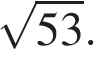 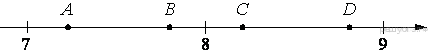 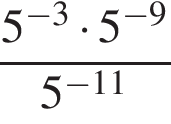 0,20,5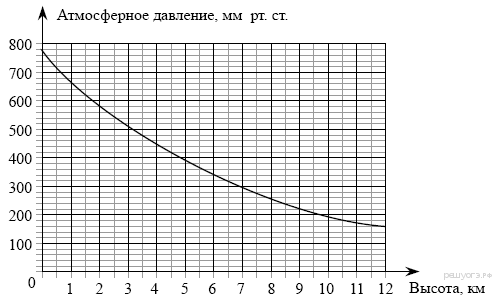 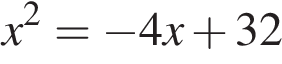 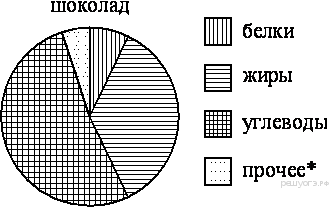 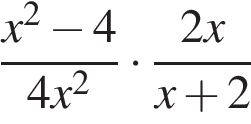 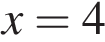 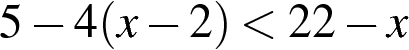 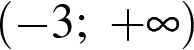 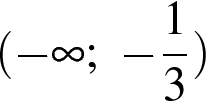 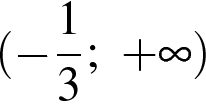 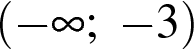 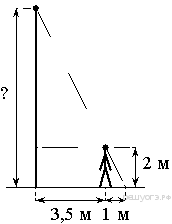 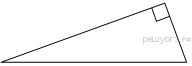 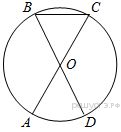 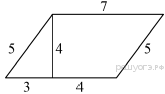 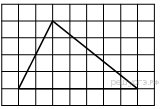 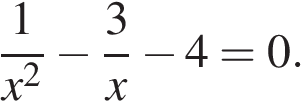 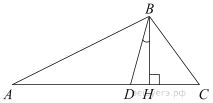 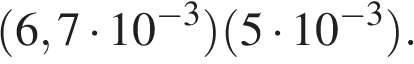 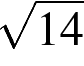 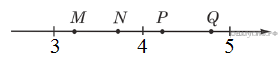 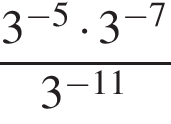 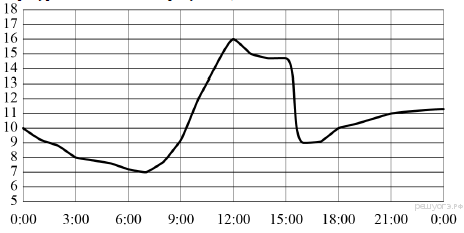 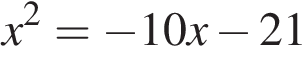 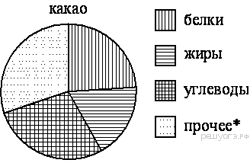 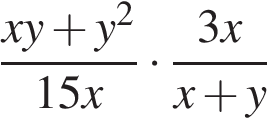 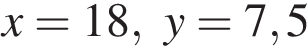 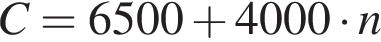 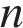      10-2(х – 4)меньше 19 -х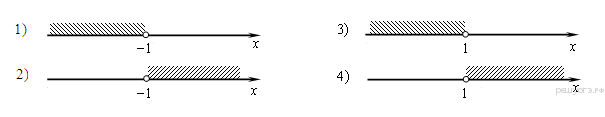 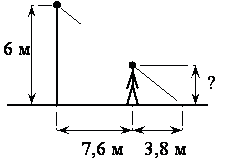 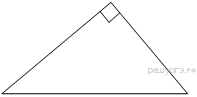 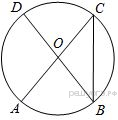 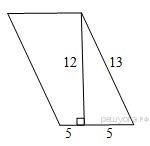 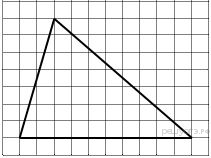 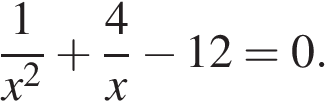 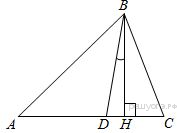 